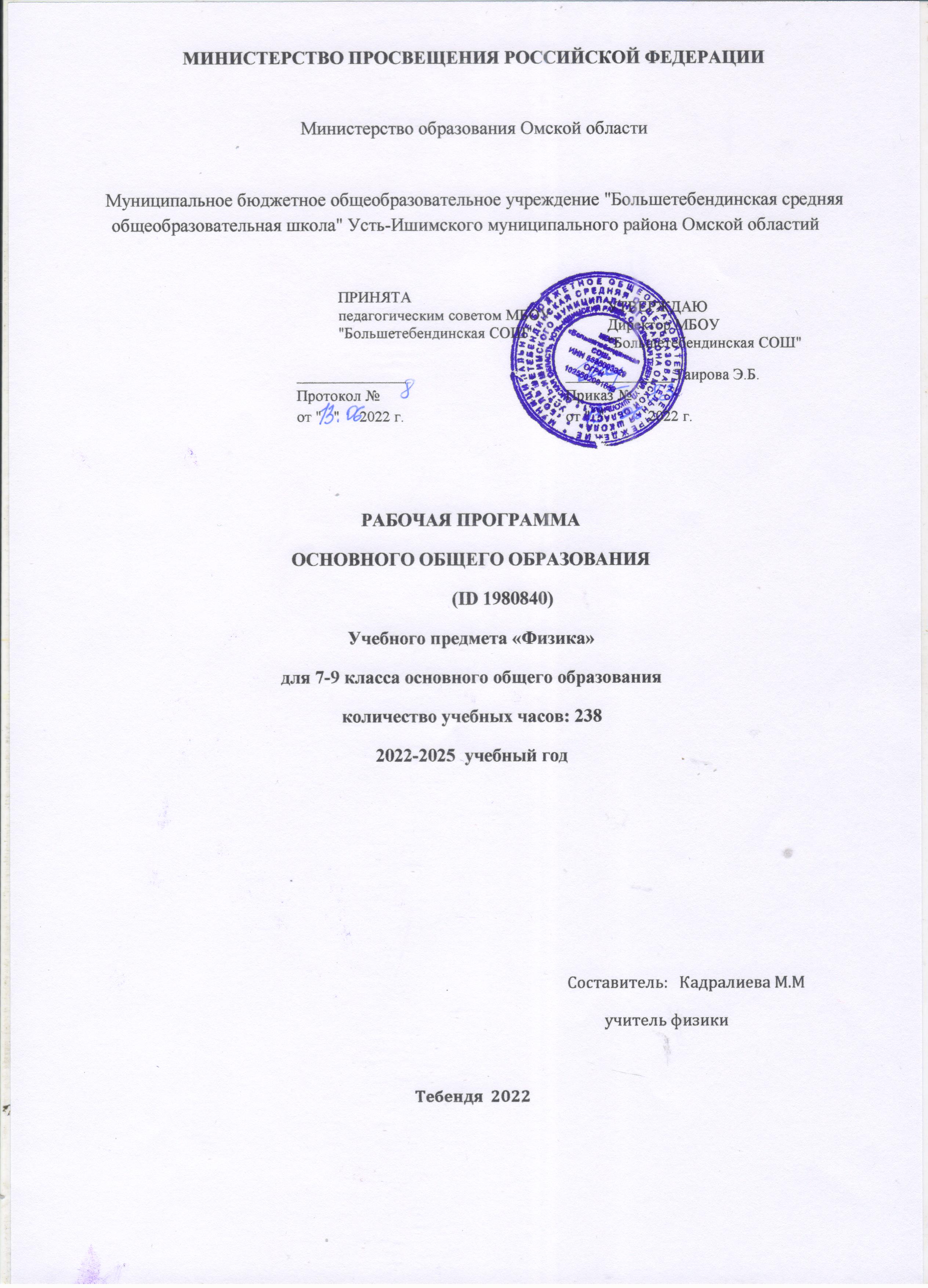                                                    СОДЕРЖАНИЕ УЧЕБНОГО ПРЕДМЕТА 7 КЛАСС	Раздел 1. Физика и её роль в познании окружающего мира 
	Физика — наука о природе, изучает физиче​ские явления: механические, тепловые, электрические, маг​нитные, световые, звуковые.	Физические величины. Измерение физических величин. Фи​зические приборы. Погрешность измерений. Международная система единиц. Как физика и другие естественные науки изучают природу. Естественно​научный метод познания: наблюдение, постановка научного вопроса, выдвижение гипотез, эксперимент по про​верке гипотез, объяснение наблюдаемого явления. Описание физических явлений с помощью моделей.Демонстрации 
1. Механические, тепловые, электрические, магнитные, све​товые явления.2. Физические приборы и процедура прямых измерений ана​логовым и цифровым прибором.Лабораторные работы и опыты 
1. Определение цены деления  шкалы  измерительного  при​бора.2. Измерение расстояний.3. Измерение объёма жидкости и твёрдого тела.4. Определение размеров малых тел.	5. Измерение температуры при помощи жидкостного термо​метра и датчика температуры. 	6. Проведение исследования по проверке гипотезы: дальность полёта шарика, пущенного горизонтально, тем больше, чем больше высота пуска.Раздел 2. Первоначальные сведения о строении вещества 	Строение вещества: атомы и молекулы, их размеры. Опыты, доказывающие дискретное строение вещества. Опыты, доказывающие дискретное строение вещества. 	Движение частиц вещества. Связь скорости движения частиц с температурой. Броуновское движение, диффузия. Взаимодействие частиц вещества: притяжение и отталкивание. Агрегатные состояния вещества: строение газов, жидкостей и твёрдых (кристаллических) тел. Взаимосвязь между свойствами веществ в разных агрегатных состояниях и их атом​но​молекулярным строением. Особенности агрегатных состояний воды. Взаимосвязь между свой​ствами веществ в разных агрегатных состояниях и их атом​но​молекулярным строением. Особенности агрегатных состоя​ний воды.  Особенности агрегатных состоя​ний воды.Демонстрации 
1. Наблюдение  броуновского  движения.2. Наблюдение диффузии.3. Наблюдение явлений, объясняющихся притяжением или отталкиванием частиц веществ.Лабораторные работы и опыты 
1. Оценка диаметра атома методом рядов (с использованием фотографий). 2. Опыты по наблюдению теплового расширения газов.3. Опыты по обнаружению действия сил молекулярного при​тяжения.	Раздел 3. Движение и взаимодействии 
	Механическое движение. Равномерное и неравномерное дви​жение. Скорость. Средняя скорость при неравномерном движении. Расчёт пути и времени движения. Равномерное и неравномерное дви​‐жение. Скорость. Средняя скорость при неравномерном движе​нии. Расчёт пути и времени движения.Явление инерции. Закон инерции. Взаимодействие тел как причина изменения скорости движения тел. Масса как мера инертности тела. Плотность вещества. Связь плотности с коли​чеством молекул в единице объёма вещества. Сила как характеристика взаимодействия тел. Сила упруго​сти и закон Гука. Измерение силы с помощью динамометра. Явление тяготения и сила тяжести. Сила тяжести на других пла​нетах (МС). Вес тела. Невесомость. Сложение сил, направленных по одной прямой. Равнодействующая сил. Сила трения. Трение скольжения и трение покоя. Трение в природе и технике (МС).Демонстрации 
1. Наблюдение механического движения тела.2. Измерение скорости прямолинейного движения.3. Наблюдение явления инерции.4. Наблюдение изменения скорости при взаимодействии тел. 5. Сравнение масс по взаимодействию тел.6. Сложение сил, направленных по одной прямой.	Лабораторные работы и опыты 
	1. Определение   скорости   равномерного   движения   (шарика в жидкости, модели электрического автомобиля и т. п.).2. Определение средней скорости скольжения бруска или ша​рика по наклонной плоскости. 3. Определение плотности твёрдого тела.	4. Опыты, демонстрирующие зависимость растяжения (де​формации) пружины от приложенной силы.	5. Опыты, демонстрирующие зависимость силы трения сколь​жения от веса тела и характера соприкасающихся поверхностей.	Раздел 4. Давление твёрдых тел, жидкостей и газов 
	Давление. Способы уменьшения и увеличения давления. Дав​ление газа. Зависимость давления газа от объёма, температуры. Передача давления твёрдыми телами, жидкостями и газами. Закон Паскаля. Пневматические машины. Зависимость давле​ния жидкости от глубины. Гидростатический парадокс. Сооб​щающиеся сосуды. Гидравлические механизмы.Атмосфера Земли и атмосферное давление. Причины суще​ствования воздушной оболочки Земли.Опыт Торричелли. Измерение атмосферного давления. Зависимость атмосферного давления от высоты над уровнем моря. Приборы для измерения атмосферного давления.	Действие жидкости и газа на погружённое в них тело. Вытал​кивающая (архимедова) сила. Закон Архимеда. Плавание тел. Воздухоплавание.Демонстрации 
1. Зависимость давления газа от температуры.2. Передача давления жидкостью и газом.3. Сообщающиеся сосуды.4. Гидравлический пресс.5. Проявление действия атмосферного давления.6. Зависимость выталкивающей силы от объёма погружённой части тела и плотности жидкости. 7. Равенство выталкивающей силы весу вытесненной жидко​сти.	8. Условие плавания тел: плавание или погружение тел в зависимости от соотношения плотностей тела и жидкости.Лабораторные работы и опыты 
1. Исследование зависимости веса тела в воде от объёма погру​жённой в жидкость части тела.2. Определение выталкивающей силы, действующей на тело, погружённое в жидкость.3. Проверка независимости выталкивающей силы, действую​щей на тело в жидкости, от массы тела. 4. Опыты, демонстрирующие зависимость выталкивающей силы, действующей на тело в жидкости, от объёма погружённой в жидкость части тела и от плотности жидкости.5. Конструирование ареометра или конструирование лодки и определение её грузоподъёмности.Раздел 5. Работа и мощность. Энергия 
Механическая работа. Мощность.Простые механизмы: рычаг, блок, наклонная плоскость. Правило равновесия рычага. Применение правила равновесия рычага к блоку. «Золотое правило» механики. КПД простых механизмов. Простые механизмы в быту и технике.	Механическая энергия. Кинетическая и потенциальная энергия. Превращение одного вида механической энергии в другой. Закон сохранения энергии в механике.Демонстрации 
Примеры простых механизмов	Лабораторные работы и опыты 
	1. Определение работы силы трения при равномерном движе​нии тела по горизонтальной поверхности.2. Исследование условий равновесия рычага.3. Измерение КПД наклонной плоскости.4. Изучение закона сохранения механической энергии.8 КЛАСС	Раздел 1. Тепловые явления 
	Модели твёрдого, жидкого и газообразного состояний веще​ства. Кристаллические и аморфные тела. Объяснение свойств газов, жидкостей и твёрдых тел на основе положений молеку​лярно-​кинетической теории. Смачивание и капиллярные явления. Тепловое расширение и сжатие.Температура. Связь температуры со скоростью теплового дви​жения частиц.	Внутренняя энергия Способы изменения внутренней энер​гии: теплопередача и совершение работы. Виды теплопередачи: теплопроводность, конвекция, излучение.Количество теплоты. Удельная теплоёмкость вещества. Те​плообмен и тепловое равновесие.Уравнение теплового баланса. Плавление  и  отвердевание  кристаллических  веществ.  Удель​ная теплота плавления. Парообразование и конденсация. Испа​рение (МС). Кипение. Удельная теплота парообразования. Зави​симость температуры кипения от атмосферного давления. Влажность воздуха. 	Энергия топлива. Удельная теплота сгорания.	Принципы работы тепловых двигателей. КПД теплового двигателя. Тепловые двигатели и защита окружающей среды (МС). Закон сохранения и превращения энергии в тепловых про​цессах (МС).Демонстрации1. Наблюдение  броуновского  движения 
2. Наблюдение диффузии 
3. Наблюдение явлений смачивания и капиллярных явле​ний 
4. Наблюдение теплового расширения тел 
5. Изменение давления газа при изменении объёма и нагрева​нии или охлаждении 6. Правила измерения температуры 
7. Виды теплопередачи 
8. Охлаждение при совершении работы9. Нагревание при совершении работы внешними силами 10. Сравнение теплоёмкостей различных веществ 
11. Наблюдение кипения 
12 .Наблюдение постоянства температуры при плавлении 13. Модели тепловых двигателейЛабораторные работы и опыты	1. Опыты по обнаружению действия сил молекулярного при​тяжения 
	2. Опыты по выращиванию кристаллов поваренной соли или сахара 
	3. Опыты по наблюдению теплового расширения газов, жид​костей и твёрдых тел 
	4.  Определение давления воздуха в баллоне шприца 
	5. Опыты, демонстрирующие зависимость  давления  воздуха от его объёма и нагревания или охлаждения 
	6. Проверка гипотезы линейной зависимости длины столбика жидкости в термометрической трубке от температуры 
	7. Наблюдение изменения внутренней энергии тела в резуль​тате теплопередачи и работы внешних сил 
	8. Исследование явления теплообмена при смешивании хо​лодной и горячей воды 
	9. Определение количества теплоты, полученного водой при теплообмене с нагретым 
металлическим цилиндром 
	10. Определение удельной теплоёмкости вещества 
	11. Исследование процесса испарения 
	12. Определение относительной влажности воздуха 
	13. Определение удельной теплоты плавления льда          Раздел 2. Электрические и магнитные явления	Электризация тел. Два рода электрических зарядов. Взаимо​действие заряженных тел. Закон Кулона (зависимость силы взаимодействия заряженных тел от величины зарядов и рассто​яния между телами).	Электрическое поле. Напряжённость электрического поля. Принцип суперпозиции электрических полей (на качественном уровне).	Носители электрических зарядов. Элементарный электриче​ский заряд. Строение атома. Проводники и диэлектрики. Закон сохранения электрического заряда.Электрический ток. Условия существования электрического тока. Источники постоянного тока. Действия электрического тока  (тепловое,  химическое,  магнитное).  Электрический  ток в жидкостях и газах.Электрическая цепь. Сила тока. Электрическое напряжение. Сопротивление проводника. Удельное сопротивление вещества. Закон Ома для участка цепи. Последовательное и параллельное соединение проводников.	Работа и мощность электрического тока. Закон Джоуля— Ленца. Электрические цепи и потребители электрической энер​гии в быту. Короткое замыкание.Постоянные  магниты.  Взаимодействие  постоянных   магни​тов. Магнитное поле. Магнитное поле Земли и его значение для жизни на Земле. Опыт Эрстеда. Магнитное поле электрического тока. Применение электромагнитов в технике. Действие магнитного поля на проводник с током.Электродвигатель постоян​ного тока. Использование электродвигателей в технических устройствах и на транспорте.	Опыты Фарадея. Явление электромагнитной индукции. Пра​вило Ленца. Электрогенератор. Способы получения электрической энергии. Электростанции на возобновляемых источниках энергии.Демонстрации1.   Электризация тел 
2.   Два рода электрических зарядов и взаимодействие заря​женных тел 
3.   Устройство и действие электроскопа 
4.   Электростатическая индукция 
5.   Закон сохранения электрических зарядов 
6.   Проводники и диэлектрики 
7.   Моделирование силовых линий электрического поля 
8.   Источники постоянного тока 
9.   Действия электрического тока 
10. Электрический ток в жидкости 
11. Газовый разряд 
12. Измерение силы тока амперметром 
13. Измерение электрического  напряжения  вольтметром 
14. Реостат и магазин сопротивлений 
15. Взаимодействие постоянных магнитов 
16. Моделирование невозможности разделения полюсов  маг​нита 
17. Моделирование магнитных полей постоянных магнитов 
18. Опыт Эрстеда 
19. Магнитное поле тока.  Электромагнит 
20. Действие магнитного поля на проводник с током 
21 Электродвигатель постоянного тока 
22. Исследование явления электромагнитной индукции 
23. Опыты Фарадея 
24. Зависимость направления индукционного тока  от  условий его возникновения 25. Электрогенератор постоянного токаЛабораторные работы и опыты	1.  Опыты по наблюдению электризации тел индукцией и при соприкосновении 
	2.  Исследование действия электрического поля на проводни​ки и диэлектрики 
	3.  Сборка и проверка работы электрической цепи постоянного тока 
	4.  Измерение и регулирование силы тока 
	5.  Измерение и регулирование напряжения 
	6.   Исследование зависимости силы тока, идущего через ре​зистор, от сопротивления резистора и напряжения на рези​сторе 
	7.  Опыты, демонстрирующие зависимость электрического со​противления проводника от его длины, площади попереч​ного сечения и материала 
	8.   Проверка правила сложения напряжений при последова​тельном соединении двух резисторов 	9.   Проверка правила для силы тока при параллельном соеди​нении резисторов 
	10. Определение работы электрического тока, идущего через резистор 
	11. Определение мощности электрического тока, выделяемой на резисторе 
	12. Исследование зависимости силы тока, идущего через лам​почку, от напряжения на ней 
	13. Определение КПД нагревателя 
	14. Исследование магнитного взаимодействия постоянных маг​нитов 
	15. Изучение магнитного поля постоянных магнитов при их объединении и разделении 
	16. Исследование действия электрического тока на магнитную стрелку	17. Опыты, демонстрирующие зависимость силы взаимодей​ствия катушки с током и магнита от силы тока и направле​ния тока в катушке 
	18. Изучение действия магнитного поля на проводник с током 
	19. Конструирование  и  изучение  работы  электродвигателя 
	20. Измерение КПД электродвигательной установки 
	21. Опыты по исследованию явления электромагнитной индукции: исследование изменений значения и направления индукционного тока.9 КЛАССРаздел 1. Механические явленияМеханическое движение. Материальная точка. Система от​счёта. Относительность механического движения. Равномерное прямолинейное движение. Неравномерное прямолинейное дви​жение. Средняя и мгновенная скорость тела при неравномерном движении.	Ускорение. Равноускоренное прямолинейное движение. Сво​бодное падение. Опыты Галилея. 	Равномерное движение по окружности. Период и частота об​ращения. Линейная и угловая скорости. Центростремительное ускорение.	Первый закон Ньютона. Второй закон Ньютона. Третий за​кон Ньютона. Принцип суперпозиции сил.	Сила упругости. Закон Гука. Сила трения: сила трения сколь​жения, сила трения покоя, другие виды трения. 	Сила тяжести и закон всемирного тяготения. Ускорение сво​бодного падения. Движение планет вокруг Солнца (МС). Первая космическая скорость. Невесомость и перегрузки.	Равновесие материальной точки. Абсолютно твёрдое тело. Равновесие твёрдого тела с закреплённой осью вращения. Момент силы. Центр тяжести.	Импульс тела. Изменение импульса. Импульс силы. Закон сохранения импульса. Реактивное движение (МС).Механическая работа и мощность. Работа сил тяжести, упру​гости, трения Связь энергии и работы Потенциальная энергия тела, поднятого над поверхностью земли. Потенциальная энер​гия сжатой пружины. Кинетическая энергия. Теорема о кинетической энергии. Закон сохранения механической энергии.	Демонстрации 
	1.  Наблюдение механического движения тела относительно разных тел отсчёта 
	2.  Сравнение путей и траекторий движения одного и того же тела относительно разных тел отсчёта 	3.  Измерение скорости и ускорения прямолинейного движе​ния 
	4.  Исследование  признаков  равноускоренного  движения 
	5.  Наблюдение движения тела по окружности 
	6. Наблюдение механических явлений, происходящих в си​стеме отсчёта «Тележка» при её равномерном и ускоренном движении относительно кабинета физики 
	7.  Зависимость ускорения тела от массы тела и действующей на него силы 
	8.  Наблюдение равенства сил при взаимодействии тел 
	9.  Изменение веса тела при ускоренном движении 
	10.Передача импульса при взаимодействии тел 
	11.Преобразования энергии при взаимодействии тел 
	12.Сохранение импульса при неупругом взаимодействии 
	13.Сохранение импульса при абсолютно упругом взаимодей​ствии 
	14.Наблюдение реактивного движения15.Сохранение механической энергии при свободном падении 
16. Сохранение механической энергии при движении тела под действием пружины	Лабораторные работы и опыты 
	1.  Конструирование тракта для разгона и дальнейшего равно​мерного движения шарика или тележки 
	2.  Определение средней скорости скольжения бруска или дви​жения шарика по наклонной плоскости 
	3.  Определение ускорения тела при равноускоренном движе​нии по наклонной плоскости 
	4.  Исследование зависимости пути от времени при равноуско​ренном движении без начальной скорости 
	5.  Проверка гипотезы: если при равноускоренном движении без начальной скорости пути относятся как ряд нечётных чисел, то соответствующие промежутки времени одина​ковы 
	6.  Исследование зависимости силы трения скольжения от си​лы нормального давления 
	7.  Определение коэффициента трения скольжения 
	8.  Определение жёсткости пружины 
	9.  Определение работы силы трения при равномерном движе​нии тела по горизонтальной 
поверхности 
	10.Определение  работы  силы  упругости  при  подъёме  груза с использованием неподвижного и подвижного блоков 
	11.Изучение закона сохранения энергииРаздел 2. Механические колебания и волныКолебательное движение. Основные характеристики колеба​ний: период, частота, амплитуда.Математический и пружин​ный маятники. Превращение энергии при колебательном дви​жении.  Затухающие колебания. Вынужденные колебания. Резонанс. Механические волны. Свойства механических волн. Про​ дольные и поперечные волны. Длина волны и скорость её распространения. Механические волны в твёрдом теле, сейсмические волны (МС).Звук. Громкость звука и высота тона. Отражение звука. Ин​фразвук и ультразвук.Демонстрации 
1. Наблюдение колебаний тел под действием силы тяжести и силы упругости 2. Наблюдение колебаний груза на нити и на пружине 
3. Наблюдение вынужденных колебаний и резонанса 
4. Распространение продольных и поперечных волн (на моде​ли) 
5. Наблюдение зависимости высоты звука от частоты 
6. Акустический резонанс	Лабораторные работы и опыты 
	1. Определение частоты и периода колебаний математическо​го маятника 
	2. Определение частоты и периода колебаний пружинного ма​ятника 
	3. Исследование зависимости периода колебаний подвешенно​го к нити груза от длины нити 	4. Исследование зависимости периода колебаний пружинного маятника от массы груза 
	5. Проверка независимости периода колебаний груза, подве​шенного к нити, от массы груза 	6. Опыты, демонстрирующие зависимость периода колебаний пружинного маятника от массы груза и жёсткости пру​жины 
	7. Измерение ускорения свободного паденияРаздел 3. Электромагнитное поле и электромагнитные волны	Электромагнитное поле. Электромагнитные волны. Свойства электромагнитных волн Шкала электромагнитных волн. Использование электромагнитных волн для сотовой связи.Электромагнитная природа света. Скорость света. Волновые свойства света.Демонстрации 
1. Свойства  электромагнитных  волн 
2. Волновые свойства светаЛабораторные работы и опыты1. Изучение свойств электромагнитных волн с помощью мобильного телефонаРаздел 4. Световые явления	Лучевая модель света. Источники света. Прямолинейное рас​пространение света. Затмения Солнца и Луны. Отражение све​та. Плоское зеркало. Закон отражения света.	Преломление света. Закон преломления света. Полное вну​треннее отражение света. Использование полного внутреннего отражения в оптических световодах.	Линза. Ход лучей в линзе. Оптическая система фотоаппара​та, микроскопа и телескопа (МС). Глаз как оптическая система. Близорукость и дальнозоркость.	Разложение белого света в спектр. Опыты Ньютона. Сложе​ние спектральных цветов. Дисперсия света.Демонстрации 
1.  Прямолинейное распространение света.2.  Отражение света.3.  Получение изображений в плоском, вогнутом и выпуклом зеркалах. 4.  Преломление света.5.  Оптический световод.6.  Ход лучей в собирающей линзе.7.  Ход лучей в рассеивающей линзе.8.  Получение изображений с помощью линз.9.  Принцип действия фотоаппарата, микроскопа и телеско​па.10.Модель глаза.11.Разложение белого света в спектр.12.Получение белого света при сложении света разных цветов.Лабораторные работы и опыты 
1. Исследование зависимости угла отражения светового луча от угла падения.2. Изучение характеристик изображения предмета в плоском зеркале.	3. Исследование зависимости угла преломления светового лу​ча от угла падения на границе «воздух—стекло».4. Получение изображений с помощью собирающей линзы 
5. Определение фокусного расстояния и оптической силы со​ бирающей линзы.6. Опыты по разложению белого света в спектр.7. Опыты по восприятию цвета предметов при их наблюдении через цветовые фильтры.Раздел 5. Квантовые явления	Опыты Резерфорда и планетарная модель атома. Модель ато​ма Бора. Испускание и поглощение света атомом. Кванты. Линейчатые спектры.Радиоактивность. Альфа​, бета​ и гамма​излучения. Строе​ние атомного ядра. Нуклонная модельатомного ядра. Изотопы.Радиоактивные превращения. Период полураспада атомных ядер.	Ядерные реакции. Законы сохранения зарядового и массово​го чисел. Энергия связи атомных ядер. Связь массы и энергии. Реакции синтеза и деления ядер. Источники энергии Солнца и звёзд (МС). 	Ядерная энергетика. Действия радиоактивных излучений на живые организмы (МС).Демонстрации 
1. Спектры излучения и поглощения.2. Спектры различных газов.3. Спектр водорода.4. Наблюдение треков в камере Вильсона.5. Работа счётчика ионизирующих излучений.6. Регистрация излучения природных минералов и продук​ тов.Лабораторные работы и опыты 
1. Наблюдение сплошных и линейчатых спектров излуче​ния.2. Исследование треков: измерение энергии частицы по тор​ мозному пути (по фотографиям). 3. Измерение радиоактивного фона.Повторительно-обобщающий модульПовторительно-​обобщающий модуль предназначен для си​стематизации и обобщения предметного содержания и опыта деятельности, приобретённого при изучении всего курса физи​ки, а также для подготовки к Основному государственному экзамену по физике для обучающихся, выбравших этот учебный предмет.При изучении данного модуля реализуются и систематизи​руются виды деятельности, на основе которых обеспечивается достижение предметных и метапредметных планируемых ре​зультатов обучения, формируется естественно-​научная грамотность: освоение научных методов исследования явлений приро​ды и техники, овладение умениями объяснять физические явления, применяя полученные знания, решать задачи, в том числе качественные и экспериментальные.	Принципиально деятельностный характер данного раздела реализуется за счёт того, что учащиеся выполняют задания, в которых им предлагается: —  на основе полученных знаний распознавать и научно объяс​нять физические явления в окружающей природе и повседневной жизни;—  использовать научные методы исследования физических яв​лений, в том числе для проверки гипотез и получения теоретических выводов;—  объяснять научные основы наиболее важных достижений со​временных технологий, например, практического использования различных источников энергии на основе закона пре​‐вращения и сохранения всех известных видов энергии.Каждая из тем данного раздела включает экспериментальное исследование обобщающего характера. Раздел завершается проведением диагностической и оценочной работы за курс ос​новной школы.ПЛАНИРУЕМЫЕ ОБРАЗОВАТЕЛЬНЫЕ РЕЗУЛЬТАТЫИзучение учебного предмета «Физика» на уровне основного общего образования должно обеспечивать достижение следующих личностных, метапредметных и предметных образовательных результатов.ЛИЧНОСТНЫЕ РЕЗУЛЬТАТЫПатриотическое воспитание:—  проявление интереса к истории и современному состоянию российской физической науки;—  ценностное отношение к достижениям российских учё​ных ​физиков.Гражданское и духовно-нравственное воспитание:—  готовность к активному участию в обсуждении общественно​-значимых и этических проблем, связанных с практическим применением достижений физики; —  осознание важности морально-​этических принципов в дея​тельности учёного.Эстетическое воспитание:—  восприятие эстетических качеств физической науки: её гар​моничного построения, строгости, точности, лаконичности.Ценности научного познания:—  осознание ценности физической науки как мощного инстру​мента познания мира, основы развития технологий, важней​шей составляющей культуры;—  развитие научной любознательности, интереса к исследова​тельской деятельности.Формирование культуры здоровья и эмоционального благополучия:—  осознание ценности безопасного образа жизни в современном технологическом мире, важности правил безопасного поведе​ния на транспорте, на дорогах, с электрическим и тепловым оборудованием в домашних условиях;—  сформированность навыка рефлексии, признание своего пра​ва на ошибку и такого же права у другого человека.Трудовое воспитание:—  активное участие в решении практических задач (в рамках семьи, школы, города, края) технологической и социальной направленности, требующих в том числе и физических зна​ний;—  интерес к  практическому  изучению  профессий,  связанных с физикой.Экологическое воспитание:—  ориентация на применение физических знаний для решения задач в области окружающей среды, планирования поступков и оценки их возможных последствий для окружающей среды;—  осознание  глобального  характера  экологических  проблем и путей их решения.Адаптация обучающегося к изменяющимся условиям социальной и природной среды:—  потребность во взаимодействии при выполнении исследова​ний и проектов физической направленности, открытость опыту и знаниям других;—  повышение уровня своей компетентности через  практиче​скую деятельность;—  потребность в формировании новых знаний, в том числе фор​мулировать идеи,  понятия, гипотезы  о  физических  объектах и явлениях;—  осознание дефицитов собственных знаний и компетентностей в области физики;—  планирование своего развития в приобретении новых физи​ческих знаний;—  стремление анализировать и выявлять взаимосвязи приро​ды, общества и экономики, в том числе с использованием физических знаний;—  оценка своих действий с учётом влияния на окружающую среду, возможных глобальных последствий.                                                                                                                                          МЕТАПРЕДМЕТНЫЕ РЕЗУЛЬТАТЫУниверсальные познавательные действияБазовые логические действия:—  выявлять и характеризовать существенные признаки объек​тов (явлений);—  устанавливать существенный признак классификации, осно​вания для обобщения и сравнения;—  выявлять закономерности и противоречия в рассматривае​мых фактах, данных и наблюдениях, относящихся к физическим явлениям;—  выявлять причинно-​следственные связи при изучении физи​ческих явлений и процессов; делать выводы с использовани​ем дедуктивных и индуктивных умозаключений, выдвигать гипотезы о взаимосвязях физических величин;—  самостоятельно выбирать способ решения учебной физиче​ской задачи (сравнение нескольких вариантов решения, выбор наиболее подходящего с учётом самостоятельно выделен​ных критериев).Базовые исследовательские действия:—  использовать вопросы как исследовательский инструмент познания;—  проводить по самостоятельно составленному плану опыт, не​сложный физический эксперимент, небольшое исследование физического явления;—  оценивать на применимость и достоверность информацию, полученную в ходе исследования или эксперимента;—  самостоятельно формулировать обобщения и выводы по ре​зультатам проведённого наблюдения, опыта, исследования;—  прогнозировать возможное дальнейшее развитие физических процессов, а также выдвигать предположения об их развитии в новых условиях и контекстах.Работа с информацией:—  применять различные методы, инструменты и запросы при поиске и отборе информации или данных с учётом предложенной учебной физической задачи;—  анализировать, систематизировать и интерпретировать ин​формацию различных видов и форм представления;—  самостоятельно выбирать оптимальную форму представле​ния информации и иллюстрировать решаемые задачи несложными схемами, диаграммами, иной графикой и их ком​бинациями.Универсальные коммуникативные действияОбщение:—  в ходе обсуждения учебного материала, результатов лабора​торных работ и проектов задавать вопросы по существу обсуждаемой темы и высказывать идеи, нацеленные  на  реше​ние задачи и поддержание благожелательности общения;—  сопоставлять свои суждения с суждениями других участни​ков диалога, обнаруживать различие и сходство позиций;—  выражать свою точку зрения в устных и письменных текстах;—  публично представлять результаты выполненного физическо​го опыта (эксперимента, исследования, проекта).Совместная деятельность (сотрудничество):—  понимать и использовать преимущества командной и инди​видуальной работы при решении конкретной физической проблемы;—  принимать цели совместной деятельности, организовывать действия по её достижению: распределять роли, обсуждать процессы и результаты совместной работы; обобщать мнения нескольких людей;—  выполнять свою часть работы, достигая качественного ре​зультата по своему направлению и координируя свои действия с другими членами команды;—  оценивать качество своего вклада в общий продукт по крите​риям, самостоятельно сформулированным участниками вза​имодействия.Универсальные регулятивные действияСамоорганизация:—  выявлять проблемы в жизненных и учебных ситуациях, тре​бующих для решения физических знаний;—  ориентироваться в различных подходах принятия решений (индивидуальное, принятие решения в группе, принятие решений группой);—  самостоятельно составлять алгоритм решения физической задачи или плана исследования с учётом имеющихся ресурсов и собственных возможностей, аргументировать предлага​емые варианты решений;—  делать выбор и брать ответственность за решение.Самоконтроль (рефлексия):—  давать адекватную оценку ситуации и предлагать план её из​менения;—  объяснять причины достижения (недостижения) результатов деятельности, давать оценку приобретённому опыту;—  вносить коррективы в деятельность (в том числе в ход выпол​нения физического исследования или проекта) на основе но​вых обстоятельств, изменившихся ситуаций, установленных ошибок, возникших трудностей;—  оценивать соответствие результата цели и условиям.Эмоциональный интеллект:—  ставить себя на место другого человека в ходе спора или дис​ куссии на научную тему, понимать мотивы, намерения и ло​гику другого.Принятие себя и других:—  признавать своё право на ошибку при решении физических задач или в утверждениях на научные темы и такое же право другого.ПРЕДМЕТНЫЕ РЕЗУЛЬТАТЫ7 КЛАСС	Предметные результаты на базовом уровне должны отражать сформированность у обучающихся умений:—  использовать понятия: физические и химические явления; наблюдение, эксперимент, модель, гипотеза; единицы физических величин; атом, молекула, агрегатные состояния веще​ства (твёрдое, жидкое, газообразное); механическое движение (равномерное, неравномерное, прямолинейное), траектория, равнодействующая сил, деформация (упругая, пластическая), невесомость, сообщающиеся сосуды;—  различать явления (диффузия; тепловое движение частиц ве​щества; равномерное движение; неравномерное движение; инерция; взаимодействие тел; равновесие твёрдых тел с за​креплённой осью вращения; передача давления твёрдыми телами, жидкостями и газами;  атмосферное давление;  плава​ние тел;  превращения  механической  энергии)  по  описанию их характерных свойств и на основе опытов, демонстрирую​щих данное физическое явление;—  распознавать  проявление  изученных  физических  явлений в окружающем мире, в том числе физические явления в при​роде: примеры движения с различными скоростями в живой и неживой природе; действие силы трения в природе и техни​ке; влияние атмосферного давления на живой организм; пла​вание рыб; рычаги в теле человека; при этом переводить практическую задачу в учебную, выделять существенные свойства/признаки физических явлений;—  описывать изученные свойства тел и физические явления, ис​пользуя физические величины (масса, объём, плотность ве​щества, время, путь, скорость, средняя скорость, сила упру​гости, сила тяжести, вес тела, сила трения, давление (твёрдо​го тела, жидкости, газа), выталкивающая сила, механическая работа, мощность, плечо силы, момент силы, коэффициент полезного действия механизмов, кинетическая и потенци​альная энергия); при описании правильно трактовать физи​‐ческий смысл используемых величин, их обозначения и еди​ницы физических величин, находить формулы, связываю​щие данную физическую величину с другими величинами, строить графики изученных зависимостей физических вели​чин;—  характеризовать свойства тел, физические явления и процес​сы, используя правила сложения сил (вдоль одной прямой), закон Гука, закон Паскаля, закон Архимеда, правило равно​весия рычага (блока), «золотое правило» механики, закон сохранения механической энергии; при этом давать словесную формулировку закона и записывать его математическое вы​ражение;—  объяснять физические  явления,  процессы  и  свойства  тел, в том числе и в контексте ситуаций практико​ориентирован​ного характера: выявлять причинно-​следственные связи, строить объяснение из 1—2 логических шагов с опорой на 1—2 изученных свойства физических явлений, физических закона или закономерности;—  решать расчётные задачи в 1—2 действия, используя законы и формулы, связывающие физические величины: на основе анализа условия задачи записывать краткое условие, под​‐ставлять физические величины в формулы и проводить рас​чёты, находить справочные данные, необходимые для реше​ния задач, оценивать реалистичность полученной физической величины;—  распознавать проблемы, которые можно решить при помощи физических методов; в описании исследования выделять про​веряемое предположение (гипотезу), различать и интерпре​тировать полученный результат, находить ошибки в ходе опыта, делать выводы по его результатам;—  проводить опыты по наблюдению физических явлений или физических свойств тел: формулировать проверяемые предположения, собирать установку из предложенного оборудова​‐ния, записывать ход опыта и формулировать выводы;—  выполнять прямые измерения расстояния, времени, массы тела, объёма, силы и температуры с использованием аналого​вых и цифровых приборов; записывать показания приборов с учётом заданной абсолютной погрешности измерений;—  проводить исследование зависимости одной физической ве​личины от другой с 
использованием прямых измерений (зависимости пути равномерно движущегося тела от времени движения тела; силы трения скольжения от веса тела, качества обработки поверхностей тел и независимости силы тре​ния от площади соприкосновения тел; силы упругости от уд​линения пружины; выталкивающей силы от объёма погру​жённой части тела и от плотности жидкости, её независимости от плотности тела, от глубины, на которую погружено тело; условий плавания тел, условий равновесия рычага и блоков); участвовать в планировании учебного исследования, соби​рать установку и выполнять измерения, следуя предложен​ному плану, фиксировать результаты полученной зависимо​сти физических величин в виде предложенных таблиц и графиков, делать выводы по результатам исследования;—  проводить косвенные измерения физических величин (плот​ность вещества жидкости и твёрдого тела; сила трения сколь​жения; давление воздуха; выталкивающая сила, действую​щая на погружённое в жидкость тело; коэффициент полезно​го действия простых механизмов), следуя предложенной инструкции: при выполнении измерений собирать экспери​ментальную установку и вычислять значение искомой вели​чины;—  соблюдать правила техники безопасности при работе с лабо​раторным оборудованием;—  указывать принципы действия приборов и технических устройств: весы, термометр, динамометр, сообщающиеся сосуды, барометр, рычаг, подвижный и неподвижный блок, на​‐клонная плоскость;—  характеризовать принципы действия  изученных  приборов и технических устройств с опорой на их описания (в том чис​ле: подшипники, устройство водопровода, гидравлический пресс, манометр, высотомер, поршневой насос, ареометр), ис​пользуя знания о свойствах физических явлений и необходи​мые физические законы и закономерности;—  приводить примеры / находить информацию о примерах практического использования физических знаний в повседневной жизни для обеспечения безопасности при обращении с приборами и техническими устройствами, сохранения здо​ровья и соблюдения норм экологического поведения в окру​жающей среде;—  осуществлять отбор источников информации в сети Интернет в соответствии с заданным поисковым запросом, на основе имеющихся знаний и путём сравнения  различных  источни​ков выделять информацию, которая является  противоречи​вой или может быть недостоверной;—  использовать при выполнении учебных заданий научно-​по​пулярную литературу физическогосодержания, справочные материалы, ресурсы сети Интернет; владеть приёмами кон​‐спектирования текста, преобразования информации из одной знаковой системы в другую;—  создавать собственные краткие письменные и устные сообще​ния на основе 2—3 источников информации физического со​держания, в том числе публично делать краткие сообщения о результатах проектов или учебных исследований; при этом грамотно использовать изученный понятийный аппарат кур​са физики, сопровождать выступление презентацией;—  при выполнении учебных проектов и исследований распреде​лять обязанности в группе в соответствии с поставленными задачами, следить за выполнением плана действий, адекват​но оценивать собственный вклад в деятельность группы; вы​страивать коммуникативное взаимодействие, учитывая мне​ние окружающих.                                                                                                              8 КЛАСС	Предметные результаты на базовом уровне должны отражать сформированность у обучающихся умений:—  использовать понятия: масса и размеры молекул, тепловое движение атомов и молекул, агрегатные состояния вещества, кристаллические и аморфные тела, насыщенный и ненасы​‐щенный пар, влажность воздуха; температура, внутренняя энергия, тепловой двигатель; элементарный электрический заряд, электрическое поле, проводники и диэлектрики, по​стоянный электрический ток, магнитное поле;—  различать явления (тепловое расширение/сжатие, теплопе​редача, тепловое равновесие, смачивание, капиллярные явления, испарение, конденсация, плавление, кристаллизация 
(отвердевание), кипение, теплопередача (теплопроводность, конвекция, излучение); электризация тел, взаимодействие зарядов, действия электрического тока, короткое замыка​ние, взаимодействие магнитов, действие магнитного  поля на проводник с током, электромагнитная индукция) по опи​‐санию их характерных свойств и на основе опытов, демон​стрирующих данное физическое явление;—  распознавать  проявление  изученных  физических  явлений в окружающем мире, в том числе физические явления в при​роде: поверхностное натяжение и капиллярные явления в природе, кристаллы в природе, излучение Солнца, замерза​ние водоёмов, морские бризы, образование росы, тумана, инея, снега; электрические явления в атмосфере, электриче​ство живых организмов; магнитное поле Земли, дрейф полю​ сов, роль магнитного поля для жизни на Земле, полярное си​‐яние; при этом переводить практическую задачу в учебную, выделять существенные 
свойства/признаки физических яв​лений;—  описывать изученные свойства тел и физические явления, ис​пользуя физические величины (температура, внутренняя энергия, количество теплоты, удельная теплоёмкость веще​ства, удельная теплота плавления, удельная теплота парообразования, удельная теплота сгорания топлива, коэффици​ент полезного действия тепловой машины, относительная влажность воздуха, электрический заряд, сила тока, элек​трическое напряжение, сопротивление проводника, удельное сопротивление вещества, работа и мощность электрического тока); при описании правильно трактовать физический смысл используемых величин, обозначения и единицы физи​ческих величин, находить формулы, связывающие данную физическую величину с другими величинами, строить графи​ки изученных зависимостей физических величин;—  характеризовать свойства тел, физические явления и про​цессы, используя основные положения молекулярно-кинетической теории строения вещества, принцип суперпозиции по​лей(на качественном уровне), закон сохранения заряда, за​кон Ома для участка цепи, закон Джоуля -Ленца, закон сохранения энергии; при этом давать словесную формулиров​ку закона и записывать его математическое выражение;—  объяснять физические процессы и свойства тел, в том числе и в контексте ситуаций практико​-ориентированного характе​ра: выявлять причинно-​следственные связи, строить объяс​‐нение из 1 - 2 логических шагов с опорой на 1 - 2 изученных свойства физических явлений, физических законов или зако​номерностей; решать расчётные задачи в 2 - 3 действия, используя законы и формулы, связывающие физические величины: на основе анализа условия задачи записывать краткое условие, выяв​лять недостаток данных для решения задачи, выбирать зако​ны и формулы, необходимые для её решения, проводить рас​чёты и сравнивать полученное значение физической величи​ны с известными данными;—  распознавать проблемы, которые можно решить при помощи физических методов; используя описание исследования, вы​делять проверяемое предположение, оценивать правильность порядка проведения исследования, делать выводы;—  проводить опыты по наблюдению физических явлений или физических свойств тел 
(капиллярные явления, зависимость давления воздуха от его объёма, температуры; скорости про​‐цесса остывания/нагревания при излучении от цвета излу​чающей/поглощающей поверхности; скорость испарения во​ды от температуры жидкости и площади её поверхности; электризация тел и взаимодействие электрических зарядов; взаимодействие постоянных магнитов, визуализация маг​нитных полей постоянных магнитов; действия магнитного поля на проводник с током, свойства электромагнита, свой​ства электродвигателя постоянного тока): формулировать проверяемые предположения, собирать установку из предло​женного оборудования; описывать ход опыта и формулиро​вать выводы;—  выполнять прямые измерения температуры, относительной влажности воздуха, силы тока, напряжения с использованием аналоговых приборов и датчиков физических величин; сравнивать результаты измерений с учётом заданной абсолютной погрешности;—  проводить исследование зависимости одной физической ве​личины от другой с 
использованием прямых измерений (зависимость сопротивления проводника от его длины, площади поперечного сечения и удельного сопротивления вещества проводника; силы тока, идущего через проводник, от напря​жения на проводнике; исследование последовательного и па​‐раллельного соединений проводников): планировать исследо​вание, собирать установку и выполнять измерения, следуя предложенному плану, фиксировать результаты полученной зависимости в виде таблиц и графиков, делать выводы по ре​зультатам исследования;—  проводить косвенные измерения физических величин (удель​ная теплоёмкость вещества, сопротивление проводника, ра​бота и мощность электрического тока): планировать измере​ния, собирать экспериментальную установку, следуя предло​женной инструкции, и вычислять значение величины;—  соблюдать правила техники безопасности при работе с лабо​раторным оборудованием;—  характеризовать принципы действия  изученных  приборов и технических устройств с опорой на их описания (в том чис​ле: система отопления домов, гигрометр, паровая турбина, амперметр, вольтметр, счётчик электрической энергии, элек​троосветительные приборы, нагревательные электроприборы (примеры), электрические предохранители; электромагнит, электродвигатель постоянного тока), используя знания о свойствах физических явлений и необходимые 
физические закономерности;—  распознавать простые технические устройства и измеритель​ные приборы по схемам и схематичным рисункам (жидкост​ный термометр, термос, психрометр, гигрометр, двигатель внутреннего сгорания, электроскоп, реостат); составлять схе​мы электрических цепей с последовательным и параллель​ным соединением элементов, различая условные обозначения элементов электрических цепей;—  приводить примеры/находить информацию о примерах прак​тического использования физических знаний в повседневной жизни для обеспечения безопасности при обращении с прибо​‐рами и  техническими  устройствами,  сохранения  здоровья и соблюдения норм экологического поведения в окружающей среде;—  осуществлять   поиск   информации   физического   содержания в сети Интернет, на основе имеющихся знаний и путём сравнения дополнительных источников выделять информацию, которая является противоречивой или может быть недосто​верной;—  использовать при выполнении учебных заданий научно​-по​пулярную литературу физического содержания, справочные материалы, ресурсы сети Интернет; владеть приёмами 
конспектирования текста, преобразования информации из одной знаковой системы в другую;—  создавать собственные письменные и краткие устные сообще​ния, обобщая информацию из нескольких источников физи​ческого содержания, в том числе публично представлять ре​зультаты проектной или  исследовательской  деятельности; при этом грамотно использовать изученный понятийный ап​парат курса физики, сопровождать выступление презента​цией;—  при выполнении учебных проектов и исследований физиче​ских процессов распределять обязанности в группе в соответ​ствии с поставленными задачами, следить за выполнением плана действий и корректировать его, адекватно оценивать собственный вклад в деятельность группы; выстраивать ком​муникативное взаимодействие, проявляя готовность разре​шать конфликты.                            9 КЛАСС	Предметные результаты на базовом уровне должны отражать сформированность у обучающихся умений:—  использовать понятия: система отсчёта, материальная точка, траектория, относительность механического движения, де​формация (упругая, пластическая), трение, центростреми​тельное ускорение, невесомость и перегрузки; центр тяжести; абсолютно твёрдое тело, центр тяжести твёрдого тела, равновесие; механические колебания и волны, звук, инфразвук и ультразвук; электромагнитные волны, шкала электро​магнитных волн, свет, близорукость и дальнозоркость, спектры испускания и поглощения; альфа​, бета​ и гамма-​излуче​ния, изотопы, ядерная энергетика;—  различать явления (равномерное и неравномерное прямоли​нейное движение, 
равноускоренное прямолинейное движение, свободное падение тел, равномерное движение по окруж​ности, взаимодействие тел, реактивное движение, колеба​тельное движение (затухающие и вынужденные колебания), резонанс, волновое движение, отражение звука, прямолиней​ное распространение, отражение и преломление света, пол​ное внутреннее отражение света, разложение белого света в спектр и сложение спектральных цветов, дисперсия света, 
естественная радиоактивность, возникновение линейчатого спектра излучения) по описанию их характерных свойств и на основе опытов, демонстрирующих данное физическое яв​ление;—  распознавать  проявление  изученных  физических  явлений в окружающем мире (в том числе физические явления в при​роде: приливы и отливы, движение планет Солнечной систе​мы,реактивное движение живых организмов, восприятие звуков животными, землетрясение, сейсмические волны, цу​нами, эхо, цвета тел, оптические явления в природе, биоло​гическое действие видимого, ультрафиолетового и рент​геновского излучений; естественный 
радиоактивный фон, космические лучи, радиоактивное излучение природных ми​нералов; действие радиоактивных излучений на организм че​ловека), при этом переводить практическую задачу в учеб​ную, выделять существенные свойства/признаки физиче​ских явлений;—  описывать изученные свойства тел и физические явления, ис​пользуя физические величины (средняя и мгновенная скорость тела при неравномерном движении, ускорение, переме​щение, путь, угловая скорость, сила трения, сила упругости, сила тяжести, ускорение свободного падения, вес тела, им​пульс тела, импульс силы, механическая работа и мощность, потенциальная энергия тела, поднятого над поверхностью земли, потенциальная энергия сжатой пружины, кинетиче​ская энергия, полная механическая энергия, период и частота колебаний, длина волны, громкость звука и высота тона, ско​рость света, показатель преломления среды); при описании правильно трактовать физический смысл используемых вели​чин, обозначения и единицы физических величин, находить формулы, связывающие данную физическую величину с дру​гими величинами, строить графики изученных зависимостей физических величин;—  характеризовать свойства тел, физические явления и процес​сы, используя закон сохранения энергии, закон всемирного тяготения, принцип суперпозиции сил, принцип относитель​ности Галилея, законы Ньютона, закон сохранения импульса, законы отражения и преломления света, законы сохране​ния зарядового и массового чисел при ядерных реакциях; при этом давать словесную формулировку закона и записы​вать его математическое выражение;—  объяснять физические процессы и свойства тел, в том числе и в контексте ситуаций практико​-ориентированного характе​ра: выявлять причинно​-следственные связи, строить объяс​‐нение из 2—3 логических шагов с опорой на 2—3 изученных свойства физических явлений, физических законов или зако​номерностей;—  решать расчётные задачи (опирающиеся на систему из 2— 3 уравнений), используя законы и формулы, связывающие физические величины: на основе анализа условия задачи за​писывать краткое условие, выявлять недостающие или избы​точные данные, выбирать законы и формулы, необходимые для решения, проводить расчёты и оценивать реалистичность полученного значения физической величины;—  распознавать проблемы, которые можно решить при помощи физических методов; используя описание исследования, вы​делять проверяемое предположение, оценивать правильность порядка проведения исследования, делать выводы, интерпре​тировать результаты наблюдений и опытов;—  проводить опыты по наблюдению физических явлений или физических свойств тел (изучение второго закона Ньютона, закона сохранения энергии; зависимость периода колебаний 
пружинного маятника  от  массы  груза  и  жёсткости  пружины и независимость от амплитуды малых колебаний; прямоли​нейное  распространение   света,   разложение   белого   света в спектр;  изучение  свойств  изображения  в  плоском  зеркале и свойств изображения предмета в собирающей линзе; на​блюдение сплошных и линейчатых спектров излучения): са​мостоятельно собирать установку из избыточного набора обо​рудования; описывать ход опыта и его 
результаты, формули​ровать выводы;—  проводить при необходимости серию прямых измерений, определяя среднее значение измеряемой величины (фокусное расстояние собирающей линзы); обосновывать выбор способа измерения/измерительного прибора;—  проводить исследование  зависимостей  физических  величин с использованием прямых измерений (зависимость пути от времени при равноускоренном движении без начальной ско​‐рости; периода колебаний математического маятника от дли​ны нити; зависимости угла отражения света от угла падения и угла преломления от угла падения): планировать исследо​‐вание, самостоятельно собирать установку, фиксировать ре​зультаты полученной зависимости физических величин в ви​де таблиц и графиков, делать выводы по результатам исследо​вания;—  проводить косвенные измерения физических величин (сред​няя скорость и ускорение тела при равноускоренном движении, ускорение свободного падения, жёсткость пружины, коэффициент трения   скольжения,   механическая   работа и мощность, частота и период колебаний 
математического и пружинного маятников, оптическая сила собирающей лин​зы, радиоактивный фон): планировать измерения; собирать экспериментальную установку и выполнять измерения, сле​дуя предложенной инструкции; вычислять значение величи​ны и анализировать полученные результаты с учётом задан​ной погрешности измерений;—  соблюдать правила техники безопасности при работе с лабо​раторным оборудованием;—  различать основные признаки изученных физических моде​лей: материальная точка, 
абсолютно твёрдое тело, точечный источник света, луч, тонкая линза, планетарная модель ато​ма, нуклонная модель атомного ядра;—  характеризовать принципы действия  изученных  приборов и технических устройств с опорой на их описания (в том чис​ле: спидометр, датчики положения, расстояния и ускорения, ракета, эхолот, очки, перископ, фотоаппарат, оптические световоды, спектроскоп, дозиметр, камера Вильсона), ис​пользуя знания о свойствах физических явлений и необходи​мые физические закономерности;—  использовать схемы и схематичные рисунки изученных тех​нических устройств, 
измерительных приборов и технологических процессов при решении учебно-​практических задач; оптические схемы для построения изображений в плоском зеркале и собирающей линзе;—  приводить примеры/находить информацию о примерах прак​тического использования физических знаний в повседневной жизни для обеспечения безопасности при обращении с прибо​‐рами и  техническими  устройствами,  сохранения  здоровья и соблюдения норм экологического поведения в окружающей среде;—  осуществлять поиск информации физического содержания в сети Интернет, самостоятельно формулируя поисковый запрос, находить пути определения достоверности полученной информации на основе имеющихся знаний и дополнитель​ных источников;—  использовать при выполнении учебных заданий научно​-по​пулярную литературу физического содержания, справочные материалы, ресурсы сети Интернет; владеть приёмами 
конспектирования текста, преобразования информации из одной знаковой системы в другую;—  создавать собственные письменные и устные сообщения на основе информации из 
нескольких источников физического содержания, публично представлять результаты проектной или исследовательской деятельности; при этом грамотно использовать изученный понятийный аппарат изучаемого раз​дела физики и сопровождать выступление презентацией с учётом особенностей аудитории сверстников.      Тематическое планирование 7 класс8 класс9 класс№ п/п№ п/п                                           Тема урокаЭлектронные образовательные ресурсыПримечания. Раздел 1 Физика и ее роль в познании мира.                 6 часов11Физика - наука о природеhttps://resh.edu.ru/subject/28/7/ 22Методы научного познания33Физические величины, их единицы и приборы для измерения44Измерение физической величины. Лабораторная работа №1 "Измерение объема жидкости и твердого тела"55Как физика и другие естественные науки изучают природу66Обобщающий урок по теме "Что изучает физика". Контрольная работа №1Раздел 2. Первоначальные сведения о строении вещества. 5 часов77Молекула – мельчайшая частица вещества.  Лабораторная работа №2  по определению размеров малых тел методом рядов88Движение частиц вещества. Связь скорости движения частиц с температурой. Броуновское движение. Диффузия99Взаимодействие частиц вещества1010Взаимосвязь между свойствами веществ в разных агрегатных состояниях и их атомно молекулярным строением. Особенности агрегатных состояний водыhttps://resh.edu.ru/subject/28/7/  1111Обобщающий урок по теме: "Строение вещества". Контрольная работа №2Раздел 3. Движение и взаимодействие тел 21 час1212Механическое движение. Равномерное и неравномерное движение1313Скорость1414Графическое представление движения1515Средняя скорость при неравномерном движении. Расчёт пути и времени движения1616Явление инерции. Закон инерции1717Взаимодействие тел как причина изменения скорости движения тел1818Масса как мера инертности тела1919Плотность вещества. Связь плотности с количеством молекул в единице объёма вещества2020Решение задач по теме: «Плотность вещества»2121Лабораторная работа "Определение плотности твердого тела с помощью весов и измерительного цилиндра"2222Решение задач. Расчет массы и объема тела по его плотности2323Сила как характеристика взаимодействия тел2424Явление тяготения и сила тяжести. Сила тяжести на других планетах2525Сила упругости и закон Гукаhttps://resh.edu.ru/subject/28/7/2626Сила упругости. Вес тела. Невесомость2727Лабораторная работа "Градуирование пружины и измерение сил динамометром"2828Сложение сил, направленных по одной прямой. Равнодействующая сил.2929Сила трения. Трение скольжения и трение покоя3030Лабораторная работа "Изучение силы трения скольжения при движении бруска по горизонтальной поверхности "Трение в природе и технике3131Обобщающий урок по теме: "Движение и взаимодействие тел"3232Контрольная работа по теме: "Движение и взаимодействие тел"Раздел 4. Давление твёрдых тел, жидкостей и газов 21 час3333Давление3434Способы уменьшения и увеличения давления3434Давление газа3636Пневматические машины3737Закон Паскаля3838Давление внутри жидкости3939Зависимость давления жидкости от глубины погружения. Решение задачhttps://resh.edu.ru/subject/28/7/4040Сообщающиеся сосуды4141Вес воздуха и атмосферное давление. Причины существования воздушной оболочки Земли4242Опыт Торричелли. Измерение атмосферного давления4343Приборы для измерения атмосферного давления4444Гидравлические механизмы45Действие жидкости и газа на погружённое в них тело. Закон АрхимедаДействие жидкости и газа на погружённое в них тело. Закон Архимеда46Выталкивающая (архимедова) сила. Экспериментальное определение выталкивающей силыВыталкивающая (архимедова) сила. Экспериментальное определение выталкивающей силы47Лабораторная работа по исследованию зависимости выталкивающей силы от объема погруженной части тела, от плотности жидкостиЛабораторная работа по исследованию зависимости выталкивающей силы от объема погруженной части тела, от плотности жидкости48Решение задач по теме "Архимедова сила"Решение задач по теме "Архимедова сила"49Экспериментальное исследование условий плавания телЭкспериментальное исследование условий плавания тел50Условия плавания тел. Решение задачУсловия плавания тел. Решение задач51Плавание судов. Воздухоплавание. Исследование морских глубин. Покорение горных вершинПлавание судов. Воздухоплавание. Исследование морских глубин. Покорение горных вершин52Обобщающий урок по теме "Давление твёрдых тел, жидкостей и газов"Обобщающий урок по теме "Давление твёрдых тел, жидкостей и газов"53Контрольная работа по теме "Давление твёрдых тел, жидкостей и газов"Контрольная работа по теме "Давление твёрдых тел, жидкостей и газов"Раздел 5. Работа и мощность. Энергия 12 часовРаздел 5. Работа и мощность. Энергия 12 часов54Механическая работаМеханическая работаhttps://resh.edu.ru/subject/28/7/55Мощность. Мощность. 56Кинетическая и потенциальная энергияКинетическая и потенциальная энергия57Превращение одного вида механической энергии в другойПревращение одного вида механической энергии в другой58Закон сохранения и изменения энергии в механикеЗакон сохранения и изменения энергии в механике59Энергия движущейся воды и ветра. Повторение и обобщение темы Работа, мощность , энергияЭнергия движущейся воды и ветра. Повторение и обобщение темы Работа, мощность , энергия60Простые механизмы: рычаг, блок, наклонная плоскость. Правило равновесия рычага. Момент силыПростые механизмы: рычаг, блок, наклонная плоскость. Правило равновесия рычага. Момент силыhttps://resh.edu.ru/subject/28/7/61Рычаги в быту, природе и технике. Рычаги в теле человекаРычаги в быту, природе и технике. Рычаги в теле человека62Блоки. Применение правила равновесия рычага к блокуБлоки. Применение правила равновесия рычага к блоку63«Золотое правило» механики«Золотое правило» механики64КПД простых механизмов. Экспериментальное исследованиеКПД простых механизмов. Экспериментальное исследование65Контрольная работа по теме "Механическая работа, мощность, простые механизмы"Контрольная работа по теме "Механическая работа, мощность, простые механизмы"66Повторение и обобщение содержания курса физики 7 класса. Темы "Равномерное движение. Плотность вещества. Силы в природе"Повторение и обобщение содержания курса физики 7 класса. Темы "Равномерное движение. Плотность вещества. Силы в природе"67Повторение и обобщение содержания курса физики 7 класса. Темы "Давление твёрдых тел, жидкостей и газов, Плавание тел"Повторение и обобщение содержания курса физики 7 класса. Темы "Давление твёрдых тел, жидкостей и газов, Плавание тел"68Промежуточная аттестация за год.Промежуточная аттестация за год.№ п/п                                        Тема урокаЭлектронно образовательные ресурсыПримечанияРаздел 1. Тепловые явления. 28 часовhttps://resh.edu.ru/subject/28/8/1Основные положения молекулярно-кинетической теории строения вещества2Модели твёрдого, жидкого и газообразного состояний вещества3Смачивание 4Капиллярные явления. Лабораторная работа "Изучение капиллярных явлений"5Кристаллические и аморфные твёрдые тела6Тепловое расширение и сжатие7Обобщающий урок по теме "Строение и свойства вещества"8Температура. Внутренняя энергия9Способы изменения внутренней энергии10Виды теплопередачи11Теплопередача в природе и технике12Контрольная работа по темам "Строение и свойства вещества" и "Теплопередача"13Количество теплоты. Удельная теплоёмкость веществаhttps://resh.edu.ru/subject/28/8/14Теплообмен. Лабораторная работа "Исследование явления теплообмена при смешивании холодной и горячей воды"15Тепловое равновесие. Лабораторная работа "Определение количества теплоты, полученного водой при теплообмене с нагретым металлическим цилиндром"16Уравнение теплового баланса. Лабораторная работа "Определение удельной теплоёмкости вещества"17Решение задач по теме "Теплообмен"18Плавление и отвердевание кристаллических веществ19Удельная теплота плавления. Лабораторная работа "Определение удельной теплоты плавления льда"20Парообразование и конденсация. Испарениеhttps://resh.edu.ru/subject/28/8/21Влажность воздуха22Измерение влажности воздуха. Лабораторная работа "Определение относительной влажности воздуха"23Кипение. Удельная теплота парообразования24Решение задач по теме "Изменение агрегатных состояний вещества"25Энергия топлива. Удельная теплота сгорания26Принципы работы тепловых двигателей. КПД теплового двигателя27Решение задач по теме "Тепловые явления". Виды теплопередачи, количество теплоты, изменение агрегатных состояний вещества, влажность воздуха"28Решение задач по теме "Тепловые явления". Виды теплопередачи, количество теплоты, изменение агрегатных состояний вещества, влажность воздуха"29Обобщающий урок по теме "Тепловые явления"30Контрольная работа по теме "Тепловые явления"Раздел 2. Электрические и магнитные явления. 37 часовhttps://resh.edu.ru/subject/28/8/31Электризация тел. Взаимодействие заряженных тел. Закон Кулона32Электрическое поле. Напряженность поля. Принцип суперпозиции электрических полей33Носители электрических зарядов. Закон сохранения электрического заряда34Строение атома35Проводники и диэлектрики. Лабораторная работа "Исследование действия электрического поля на проводники и диэлектрики"36Обобщающий урок по теме "Электрические заряды. Заряженные тела и их взаимодействие"37Электрический ток. Сила токаhttps://resh.edu.ru/subject/28/8/38Источники постоянного тока39Действия электрического тока40Электрический ток в жидкостях и газах41Электрическая цепь. Лабораторная работа "Сборка и проверка работы электрической цепи постоянного тока"42Сила тока. Лабораторная работа "Измерение и регулирование силы тока"43Электрическое напряжение. Лабораторная работа "Измерение и регулирование напряжения"44Сопротивление проводника. Лабораторная работа "Исследование зависимости силы тока, идущего через резистор, от сопротивления резистора и напряжения на резисторе"45Закон Ома для участка цепиhttps://resh.edu.ru/subject/28/8/46Удельное сопротивление вещества. Лабораторная работа "Зависимость электрического сопротивления проводника от его длины, площади поперечного сечения и материала"47Реостат. Лабораторная работа "Регулирование силы тока реостатом"48Последовательное соединение проводников. Лабораторная работа "Проверка правила сложения напряжений при последовательном соединении двух резисторов"49Параллельное соединение проводников. Лабораторная работа "Проверка правила для силы тока при параллельном соединении резисторов"50Смешанные соединения проводников51Работа и мощность электрического тока. Закон Джоуля–Ленцаhttps://resh.edu.ru/subject/28/8/52Расчёт работы и мощности тока. Лабораторные опыты: "Определение работы электрического тока, идущего через резистор" и "Определение мощности электрического тока, выделяемой на резисторе"53Электропроводка и потребители электрической энергии в быту. Короткое замыкание. Лабораторная работа "Определение КПД нагревателя. Исследование зависимости силы тока, идущего через лампочку, от напряжения на ней"54Решение задач по темам "Сила тока, напряжение, сопротивление, закон Ома для участка цепи, удельное сопротивление, соединения проводников"https://resh.edu.ru/subject/28/8/55Решение задач по темам "Закон Ома для участка цепи, работа и мощность тока, закон Джоуля-Ленца"56Обобщающий урок по теме "Электрические явления"57Контрольная работа по теме "Электрические явления"58Магнитное поле. Опыт Эрстеда. Лабораторная работа "Исследование действия электрического тока на магнитную стрелку "https://resh.edu.ru/subject/28/8/59Магнитное поле электрического тока. Электромагнит. Лабораторная работа "Опыты, демонстрирующие зависимость силы взаимодействия катушки с током и магнита от силы тока и направления тока в катушке"60Постоянные магниты. Лабораторные работы "Исследование магнитного взаимодействия постоянных магнитов" и "Изучение магнитного поля постоянных магнитов при их объединении и разделении"61Магнитное поле Земли и его роль для жизни на Земле62Действие магнитного поля на проводник с током63Электродвигатель постоянного тока. Лабораторная работа "Конструирование и изучение работы электродвигателя"https://resh.edu.ru/subject/28/8/64КПД электродвигателя65Контрольная работа по теме "Магнитные явления"66Повторение и обобщение содержания курса физики 8 класса. Темы "Строение и свойства вещества. Тепловые явления"https://resh.edu.ru/subject/28/8/67Повторение и обобщение содержания курса физики 8 класса. Темы "Электрические и магнитные явления"68Промежуточная аттестация за год№п/пТема урокаЭлектронные образовательные ресурсыПримечанияРаздел 1. Механические явления (40 часов)Раздел 1. Механические явления (40 часов)Раздел 1. Механические явления (40 часов)Механическое движение. Равномерное прямолинейное движениеhttps://resh.edu.ru/subject/28/9/Решение задача на равномерное прямолинейное движениеОтносительность механического движенияСредняя и мгновенная скорость тела при неравномерном движении. Лабораторная работа "Определение средней скорости тела при движении по наклонной плоскости"Механическое движение. Равномерное прямолинейное движениеРешение задача на равномерное прямолинейное движениеОтносительность механического движенияСвободное падениеРешение задача по теме "Равноускоренное прямолинейное движение"Равномерное движение по окружностиhttps://resh.edu.ru/subject/28/9/Решения задач по теме "Механическое движение и способы его описания" Контрольная работа по теме "Механическое движение и способы его описания" Первый закон НьютонаВторой закон Ньютона. Принцип суперпозиции силТретий закон НьютонаРешение задач на применение законов НьютонаСила упругости и закон ГукаЛабораторная работа "Определение жесткости пружины"Закон всемирного тяготения. Сила тяжестиРешение задач на движение тел под действием силы тяжестиНевесомость и перегрузкиПервая космическая скоростьРешение задач на применение закона всемирного тяготенияhttps://resh.edu.ru/subject/28/9/Сила тренияЛабораторная работа "Определение коэффициента трения"Решение задач на движение тел под действием силы тренияРешение задач на движение тел под действием нескольких силРешение задач на движение тел под действием нескольких силРавновесие материальной точки и абсолютно твердого телаВиды равновесияРешение задач на применение условий равновесия телОбобщающий урок по теме "Механические явления"Решение задач по теме "Механические явления"Контрольная работа по теме "Механические явления"Закон сохранения импульсаРеактивное движение. Решение задач на применение закона сохранения импульсаМеханическая работа и мощностьКинетическая энергия. Теорема о кинетической энергииhttps://resh.edu.ru/subject/28/9/Работа силы тяжестиРабота силы упругости. Лабораторная работа "Определение работы силы упругости при подъеме груза с использованием подвижного и неподвижного блоков"Решение задач по теме "Работа и мощность"Закон изменения и сохранения механической энергии. Лабораторная работа "Изучение закона сохранения энергии"Решение задач по теме "Закон сохранения импульса. Закон сохранения механической энергии"Обобщающий урок по теме "Законы сохранения". Контрольная работаРаздел 2. Механические колебания и волны (15 часов)Раздел 2. Механические колебания и волны (15 часов)Раздел 2. Механические колебания и волны (15 часов)Колебательное движениеМатематический маятник. Лабораторная работа "Исследование зависимости периода колебаний пружинного маятника от массы груза". Лабораторная работа "Проверка независимости периода колебаний груза, подвешенного к нити, от массы груза"Пружинный маятник. Лабораторная работа "Опыты, демонстрирующие зависимость периода колебаний пружинного маятника от массы груза и жёсткости пружины"Решение задач по теме "Математический и пружинный маятник"Затухающие колебания. Вынужденные колебания. РезонансМеханические волныЗвукИнфразвук и ультразвукОбобщающий урок по по теме "Механические колебания и волны". Контрольная работаЯвление электромагнитной индукции. Лабораторная работа "Изучение явление электромагнитной индукции"Способы получения электрической энергииhttps://resh.edu.ru/subject/28/9/Раздел 3. Электромагнитное поле и электромагнитные волны (6 часов)Раздел 3. Электромагнитное поле и электромагнитные волны (6 часов)Раздел 3. Электромагнитное поле и электромагнитные волны (6 часов)Электромагнитное поле. Электромагнитные волныЛабораторная работа "Изучение свойств электромагнитных волн при помощи мобильного телефонаИспользование электромагнитных волнШкала электромагнитных волнЭлектромагнитная природа светаОбобщающий урок по теме "Электромагнитное поле. Электромагнитные волны". Контрольная работаРаздел 4. Световые явления (15 часов)Раздел 4. Световые явления (15 часов)Раздел 4. Световые явления (15 часов)Прямолинейное распространение светаhttps://resh.edu.ru/subject/28/9/Отражение света. Лабораторная работа "Изучение характеристик изображения предмета в плоском зеркале"Преломление света. Лабораторная работа "Исследование зависимости угла преломления светового луча от угла падения на границе "воздух-стекло"Полное внутреннее отражение светаРешение задач по теме "Отражение и преломление света"Линза, ход лучей в линзе. Лабораторная работа "Получение изображения помощью собирающей линзы"Лабораторная работа "Проверка формулы тонкой линзы"Решение задач по теме "Линза"Глаз как оптическая системаОптические приборыДисперсия света. Лабораторная работа "Опыты по разложению белого света в спектр"Сложение спектральных цветов. Лабораторная работа "Опыты по восприятию цвета предметов при их наблюдении через цветные фильтры"Обобщающий урок по теме "Световые явления"Контрольная работа по теме "Световые явления"Раздел 5. Квантовые явления (17 часов)Раздел 5. Квантовые явления (17 часов)Раздел 5. Квантовые явления (17 часов)Опыты Резерфорда и планетарная модель атомаИспускание и поглощение света атомомhttps://resh.edu.ru/subject/28/9/Лабораторная работа "Наблюдение сплошных и линейчатых спектров излучения"Радиоактивность. Альфа-, бета- и гамма-излученияЛабораторная работа "Исследование треков заряженных частиц по фотографиям"Нуклонная модель атомного ядраhttps://resh.edu.ru/subject/28/9/Радиоактивные превращенияРешение задач по теме "Строение ядра, радиоактивные превращения"Ядерные реакцииЭнергия связи атомных ядерhttps://resh.edu.ru/subject/28/9/Реакции синтеза и деления ядерРеакции синтеза и деления ядерДозиметрия. Лабораторная работа "Измерение радиоактивного фона"Обобщающий урок по теме "Квантовые явления"Контрольная работа по теме "Квантовые явления"Повторительно-обобщающий модуль (9 часов)Повторительно-обобщающий модуль (9 часов)Повторительно-обобщающий модуль (9 часов)Повторение и обобщение материала курса. Тема "Механическое движение и способы его описания"Повторение и обобщение материала курса. Тема "Взаимодействие тел"Повторение и обобщение материала курса. Тема "Взаимодействие тел"Повторение и обобщение материала курса. Тема "Законы сохранения в механике"Повторение и обобщение материала курса. Тема "Механические колебания и волны"Повторение и обобщение материала курса. Тема "Тепловые явления"Повторение и обобщение материала курса. Тема "Тепловые явления"Повторение и обобщение материала курса. Тема "Электрические явления" Повторение и обобщение материала курса. Тема "Электрические явления"Повторение и обобщение материала курса. Тема "Электромагнитные явления явления"Повторение и обобщение материала курса. Темы "Электромагнитные волны", "Световые явления"Промежуточная аттестация за год